ContenidoMódulo 1: Cosmética natural y piel 60minutos.¿Qué importancia tiene la cosmética natural? Utensilios y materiales de trabajo. Tipos y capas de la piel PH de trabajo y ajuste Psoriasis RosáceaAcnéEccemasDermatitisAlergiasNiñosEmbarazoVeganos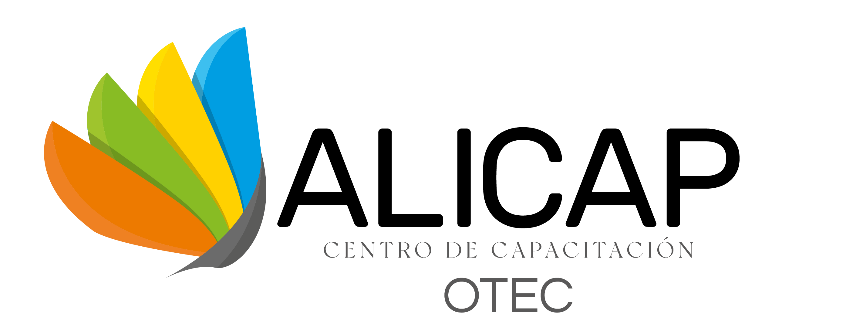 Módulo 2: Fases en cosmética y propiedades de plantas Fase acuosa (extractos, hidrolatos y aguas)Fase oleosa (aceite prensado, esencial, macerado y mantecas)Fase 3 (arcilla, harinas y otros)Polvos de anclaje (filler)Propiedades principales plantas Propiedades principales aceites Propiedades principales aceites esencialesMódulo 3: Otros ingredientes necesarios y cálculos para formularPigmentos Esencias Preservantes Tensioactivo Gelificación Ceras Emulsionantes corporales Activos Ácidos¿Qué es la regla de tres?EjemploEn qué casos usarlaMódulo 4: Elaboración de productos de limpieza Porcentajes de preparación de desmaquillante facialVariaciones en la formulación para leche virginalVariaciones en la formulación para agua micelarVariaciones en la formulación para desmaquillante bifásicoVariaciones en la formulación para espuma de limpieza facialFormulación de desmaquillante facialElaboración de desmaquillante facialPorcentajes de preparación de desmaquillante de ojosFormulación de desmaquillante de ojosElaboración de desmaquillantes de ojosPorcentaje de preparación para leche de limpiezaFormulación de leche de limpiezaElaboración de leche de limpiezaMódulo 5: Elaboración de maquillaje Parte 1 Porcentajes de preparación de primerFormulación de primerElaboración de primerPorcentajes de preparación de lápiz labialFormulación de lápiz labialElaboración de lápiz labialPorcentajes de preparación de PintacaritaFormulación de PintacaritaElaboración de PintacaritaMezcla de pigmentos.Porcentajes de preparación de sombra de ojos, colorete, corrector, iluminador, base y polvos traslucidos.Variaciones para formato de polvo suelto, polvo compacto y crema.Formulación de sombra de ojos, colorete, corrector, iluminador, base y polvos traslúcidosElaboración de sombra de ojos, colorete, corrector, iluminador, base y polvos traslúcidosCómo hacer color piel.Porcentajes de preparación de BB-creamFormulación de BB-creamElaboración de BB-creamMódulo 6: Elaboración de maquillaje   Parte 2Porcentajes de preparación de Mascara de pestañas (ungüento, gel y cremoso)Formulación de mascara de pestañasElaboración de mascara de pestañasPorcentajes de preparación de delineador (lápiz y líquido)Formulación de delineador (lápiz y líquido)Elaboración de delineador (lápiz y líquido)Bonus: Cómo hacer un esmalte de uñas para niñosBonus: Cómo hacer un quitaesmalte naturalMódulo 7: Emprendimiento Cálculo de preciosUtilización de Excel para diseño de fórmula y cálculo de preciosCreación de marcaFormalización de marcaCómo captar clientesProveedores*NO INCLUYE MATERIALESUtilización de los productosTe enseñaremos a potenciar los productos creados y como mezclarlos para obtener los mejores resultados.DetallesPuedes comenzar en cuanto te inscribas, avanzas por los módulos con contenido teórico y digital, en un formato de aprendizaje autónomo con acceso al curso las 24 horas los 7 días en el horario que decidas, mientras dure el curso. Tendrás un plazo de 2 meses para terminar el curso desde que comienzas, al finalizar el estudio autónomo desde el aula se debe inscribir a una clase online obligatoria (en tu sesión se publicaran las fechas de clases en el mes). * PODRÁS ASISTIR A CLASES ONLINE DE ACOMPAÑAMIENTO EL SEGUNDO Y CUARTO MIÉRCOLES DE CADA MES A LAS 11.00 AM PARA QUIENES SE QUIERAN CONECTAR CON SUS DUDAS Y CONSULTAS. (OPCIONAL). *Sujeto a condiciones particulares de la relatora o del Centro de Capacitación Alicap.Clase online final en vivoClase de profundización, resolución de casos prácticos y elaboración en vivo(En el aula se publican las fechas y cada participante se inscribe según su avance)EvaluaciónPara aprobar se exige la asistencia a la clase online final en vivo y obtener 75% o más en el resultado de la evaluaciónSe envía por e-mail Certificado de Capacitación con el nombre del participante, una vez aprobado el curso.Modalidad E-learning asincrónico te conectas en el horario que tu determines, accedes con tu clave de acceso como participante, podrás enviar consultas a la experta o hacer comentarios si lo necesitas.VALOR: $60.000 (incluye el Certificado al aprobar)PUEDE SER CANCELADO MEDIENTE TRANSFERENCIA BANCARIA, TARJETA DE DÉBITO O TARJETA DE CRÉDITO EN CUOTAS.Nuestros cursos o talleres están certificados bajo la Norma Chilena de Calidad NCh2728 2015 por lo que esta actividad se considera como Capacitación (perfeccionamiento) mejorando competencias profesionales y laborales. Centro de Capacitación Alicap está reconocido por Sence para impartir cursos con franquicia tributaria.  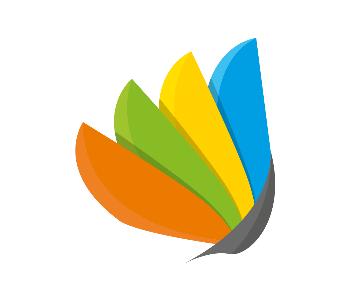 CENTRO DE CAPACITACIÓN ALICAPAv. Exequiel Fernández 3397, Macul, SantiagoContacto: 942089262contacto@otecalicap.comwww.otecalicap.com